 К А Р А Р                                                                   Р Е Ш Е Н И Е15 июнь 2022 й.                          №209                                  15 июня 2022 г.РЕШЕНИЕСовета сельского поселения Нагадакский сельсовет муниципального района Аургазинский район Республики Башкортостан О внесении изменений в решение Совета сельского поселения Нагадакский сельсовет муниципального  района Аургазинский район Республики Башкортостан от 11.11.2014 г. № 205 «Об утверждении Положения о комиссии по соблюдению требований к служебному поведению муниципальных служащих  сельского поселения Нагадакский сельсовет муниципального района Аургазинский район и урегулированию конфликта интересов»В соответствии п.5 ч. 2 ст.13.3 Федерального закона от 25.12.2008 «273-ФЗ «О противодействии коррупции в Российской Федерации» , ст.7.1. Закона Республики Башкортостан от 16.07.2007 №2053-з «О муниципальной службе в Республике Башкортостан», 6 октября 2003 года N 131-ФЗ "Об общих принципах организации местного самоуправления в Российской Федерации",  руководствуясь Уставом сельского поселения Нагадакский сельсовет  муниципального района Аургазинский район Республики Башкортостан, во исполнение протеста прокурора Аургазинского района № 5/Прдп85-22-20800030 от 11.05.2022 г., Совет сельского поселения Нагадакский  сельсовет муниципального района Аургазинский район Республики Башкортостан РЕШИЛ:          1. Внести следующие изменения и дополнения в Положение о комиссии по соблюдению требований к служебному поведению муниципальных служащих  сельского поселения Нагадакский сельсовет муниципального района Аургазинский район и урегулированию конфликта интересов (приложение № 1):1.1. Пункт 6. Рассматриваемого Положения  изложить в следующей редакции: «В состав комиссии входят: глава администрации сельского  поселения  Нагадакский  сельсовет  муниципального района Аургазинский район Республики Башкортостан (председатель комиссии), управляющий  делами  администрации сельского  поселения  Нагадакский  сельсовет  муниципального района Аургазинский район Республики Башкортостан (секретарь комиссии), муниципальные служащие из подразделения по вопросам муниципальной службы, представитель органа Башкортостан по профилактике коррупционных и иных правонарушений(по согласованию)».2. Настоящее решение обнародовать на информационном стенде и разместить на официальном сайте сельского поселения Нагадакский сельсовет муниципального района Аургазинский район Республики Башкортостан http:// «www.sp-nagadak.ru».3. Настоящее решение вступает в силу со дня его официального опубликования.     Глава сельского поселения                                                            Р.Н. Баязитов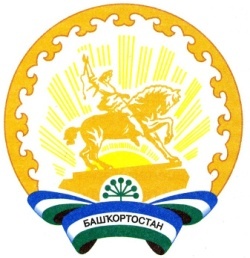 БАШKОРТОСТАН  РЕСПУБЛИКАҺЫАуырғазы районы муниципаль районының Нуғаҙаҡ ауыл советы ауыл биләмәhе СоветыРЕСПУБЛИКА БАШКОРТОСТАНСовет сельского поселения Нагадакский сельсовет муниципального района Аургазинский район